                                 GRISY NIGHT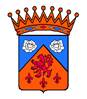  11 JUIN 2022RESTAURATION uniquement sur réservationPlace de la MairieA Grisy SuisnesMenu : Minis Wrapps façon FajitasChili con carne/RizDuo  Brownie et Salade de FruitsCaféPrix :      Adulte 12 euros,    Enfant  jusqu’à 10 ans 7 euros. Réservation  jusqu’au mardi 07 juin 2022 Coupon ci-dessous à compléter + chèque à l’ordre de Lauriane Traiteur à déposer en mairie sous enveloppe fermée. Si besoin de renseignements complémentaires : nadine.gavard@grisy-suisnes.fr-------------------------------------------------------------------------------------------------------------------------------------------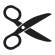 RESERVATION REPAS GRISY NIGHT DU 11 juin 2022 A GRISY SUISNES PLACE DE LA MAIRIE .NOM : ………………………………………………………………..   Prénom :  ……………………………………………………………………..TEL : …………………………………………………………       Mail : …………………………………………………………………………………..Je souhaite réserver pour :      ⃝  19 heures            ⃝    20 heures      (merci de respecter l’heure d’arrivée)Je réserve pour :  ……….. Adultes                             →    12 euros X …….    =            Euros                               ………… Enfants jusqu’à 10 ans  →    07 euros X …….    =            EurosJoindre un chèque du montant total à l’ordre de Lauriane traiteur. Déposer ou envoyer ce coupon accompagné d’un chèque dans une enveloppe à l’accueil de la mairie en indiquant REPAS GRISY NIGHT (vous serez rappelé(e.s) pour confirmer votre inscription).Adresse : Mairie de Grisy Suisnes Repas GRISY NIGHT Place de la Mairie 77166 GRISY  SUISNES 